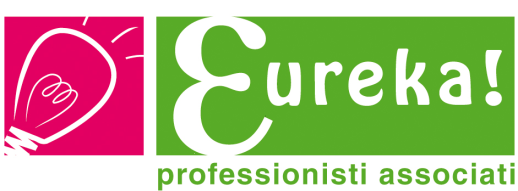 Centro accreditato dalla Regione Marche per Diagnosi e Certificazioni DSADecreto n. 36/ACR del 22.01.2015Dott.ssa Moira Paciotti – Psicologa     Dott.ssa Lucia Pavone – Psicologa, Psicoterapeuta________________________________________________________________________________“Spazio d’ascolto” è uno sportello di consulenza psicologica rivolto alle famiglie, agli insegnanti e agli alunni. Non ha fini terapeutici, né diagnostici ma rappresenta uno spazio in cui confrontarsi sulle situazioni che possono presentarsi all’interno dell’ambiente scolastico o extra-scolastico.Nella loro crescita bambini e ragazzi possono incontrare difficoltà  di vario genere: nelle acquisizioni di nuove autonomie, negli apprendimenti, nelle relazioni, nelle scelte da compiere. I genitori, così come gli insegnanti, sono chiamati a riconoscerle e ad affrontarle, trovandosi continuamente di fronte  a situazioni non sempre semplici da gestire, nonostante il loro impegno e la loro preparazione. Parlare della propria esperienza e renderla oggetto di riflessione può aiutare genitori insegnanti ed alunni ad avere una visione più ampia della problematica presentata, e ad acquisire maggiori strumenti per affrontare precocemente e in maniera più funzionale situazioni di difficoltà.Le psicologhe saranno presenti nelle diverse sedi dell’Istituto Comprensivo come da calendario e riceveranno dalle ore 9.30 alle ore 10.30.Si prega di prenotare l’incontro presso la segreteria di P.le Bellini   tel 071/7231305 al fine di evitare spiacevoli attese.FEBBRAIO:  mercoledì 3  P.le Bellini                            MARZO: mercoledì 2  San Sabino	       mercoledì 10  Offagna                                             mercoledì 9 Corridoni                     mercoledì 17 Borgo San Giacomo                           mercoledì 16 infanzia Fornace Fagioli                  mercoledì 24 primaria Campocavallo                     mercoledì 23 infanzia CampocavalloAPRILE:  mercoledì 6  P.le Bellini                              MAGGIO: mercoledì 4 San Sabino              mercoledì 13  Offagna                                                 mercoledì 11  Corridoni               mercoledì 20  Borgo San Giacomo                                   mercoledì 18 infanzia Fornace Fagioli               mercoledì 27  primaria Campocavallo                          mercoledì 25  infanzia Campocavallo                                                                                                               Dott.ssa Moira Paciotti, Psicologa                                                                                           Dott.ssa Lucia Pavone, Psicologa-Psicoterapeuta 